Welcome to Elko’s 19th AnnualSenior Olympic Games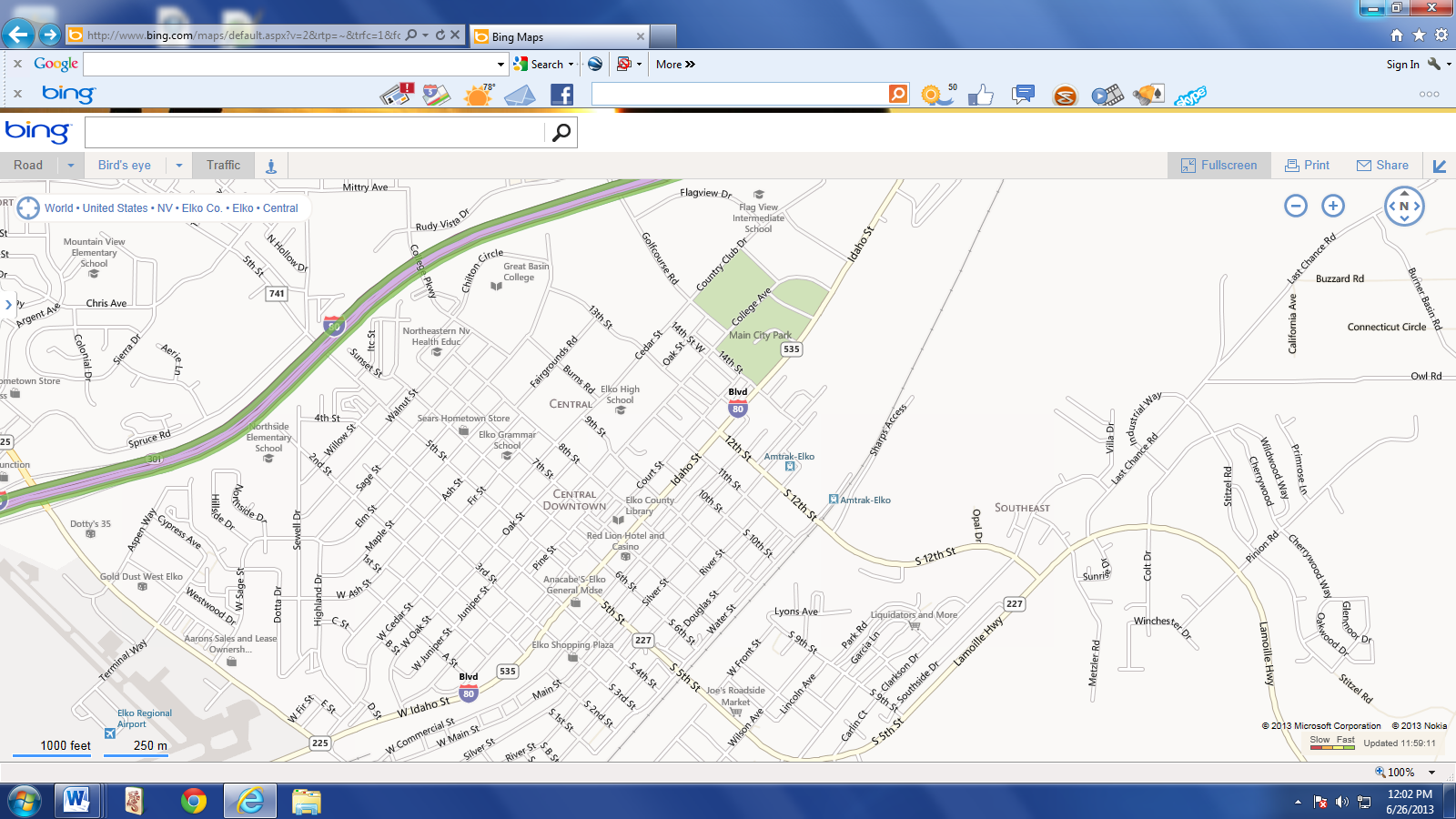 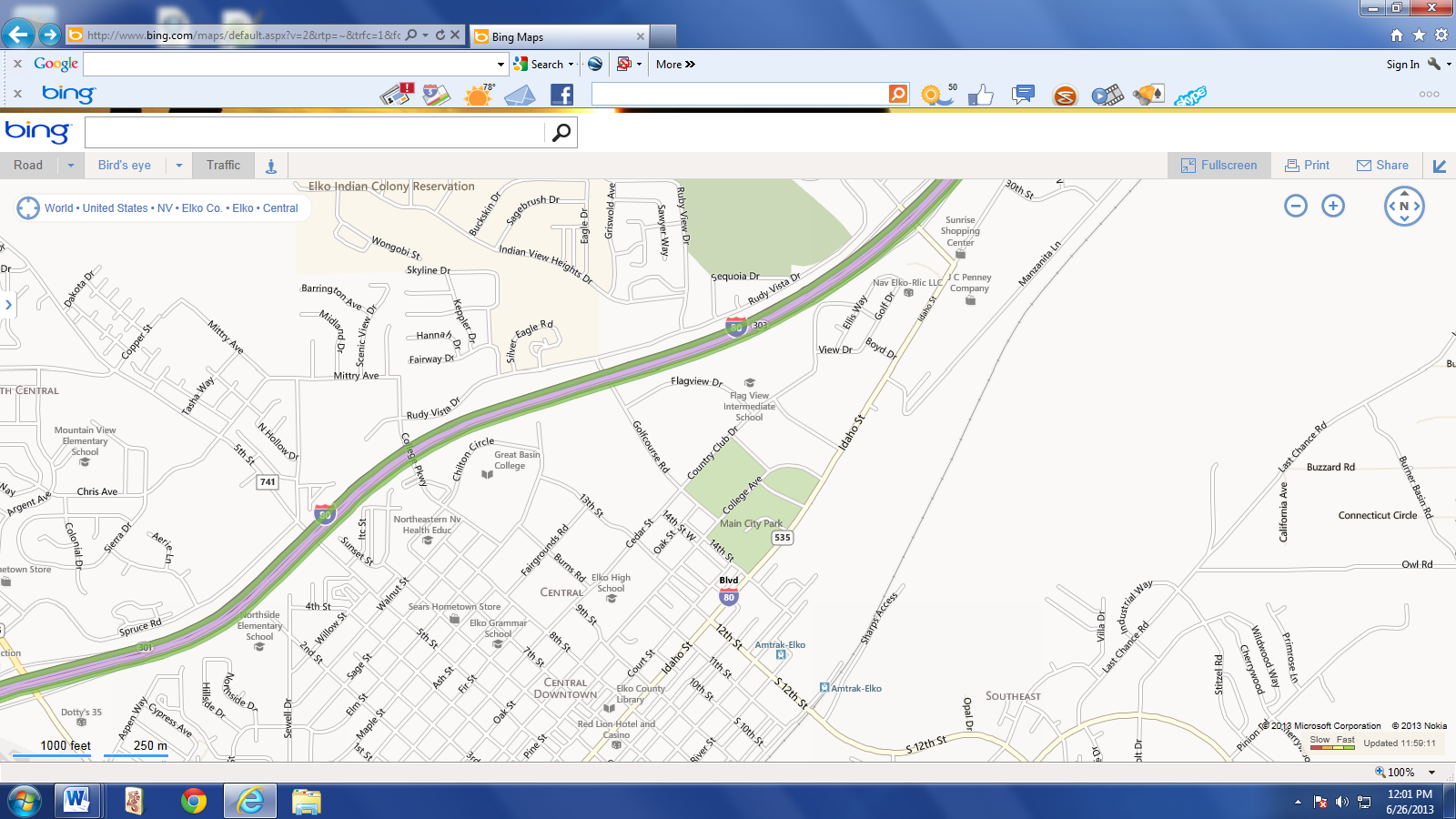 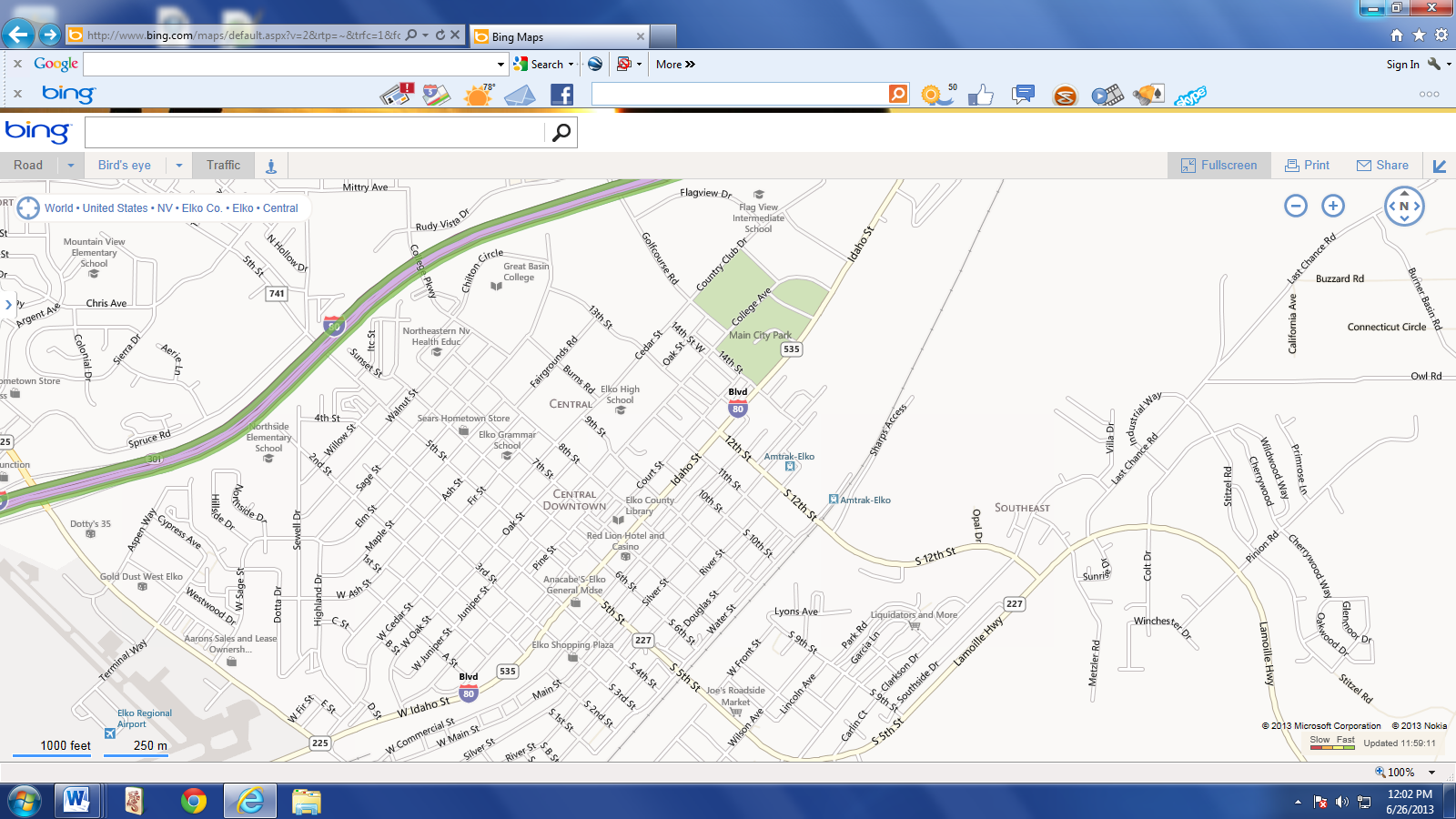 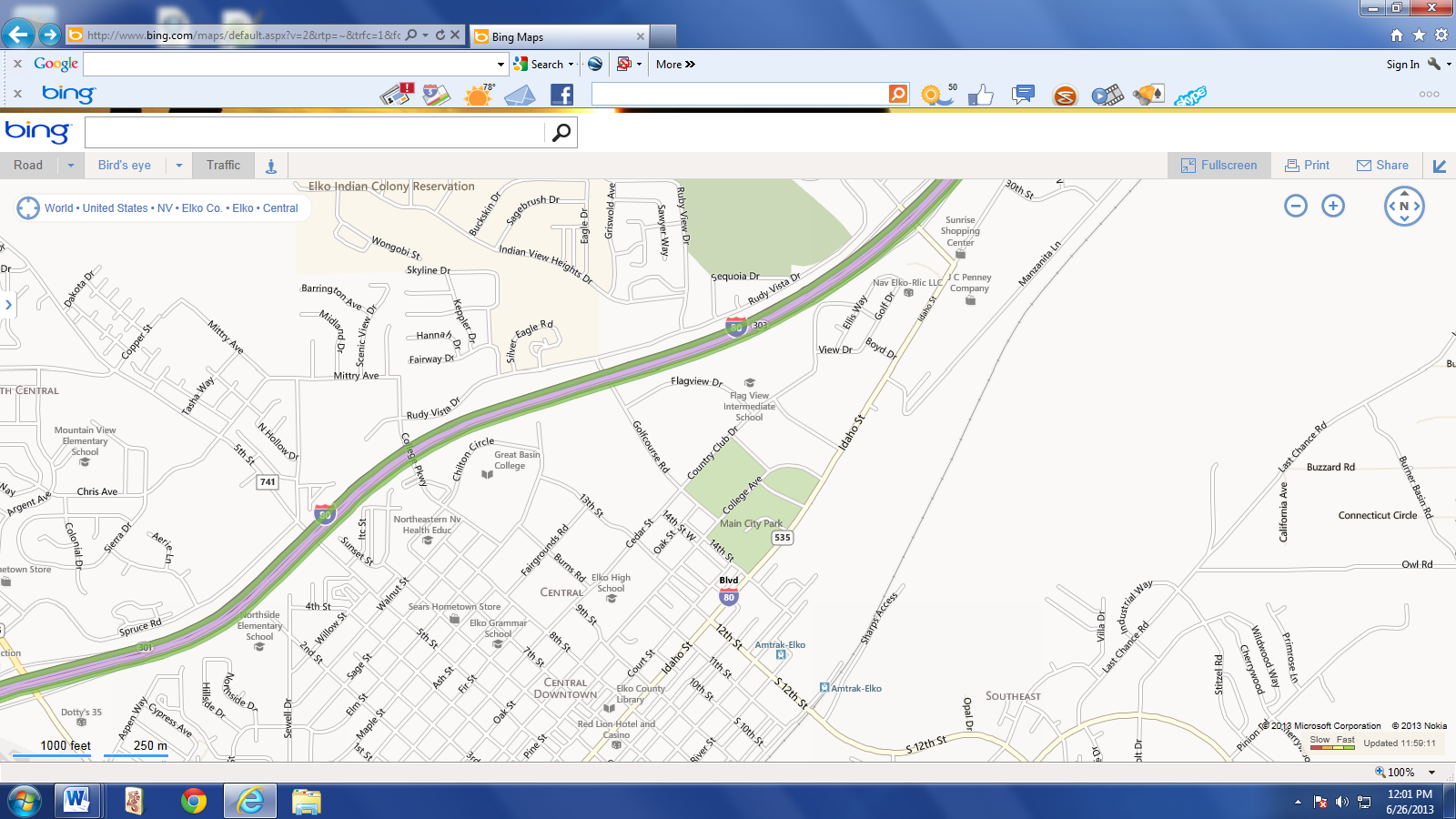 Participants may register and/or Pick-up the Goody bags and T-Shirts at:The Terrace at Ruby View1795 Ruby View DriveElko, NevadaWednesday, July 14th  10:00 am - 5:00 pmVisit our Website www.elkoseniorolympics.comONLINE REGISTRATION AVAILABLE!!!2021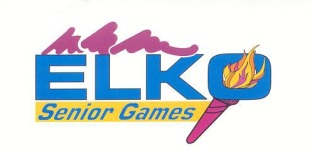 Elko SeniorOlympic GamesJuly 21-25Elko, NevadaOpening CeremoniesWednesday, July 21 @ 6PMThe Terrace at Ruby View1795 Ruby View DriveClosing CeremoniesSunday, July 25, @ NoonElko City Park #2Chris Sherrin Way(Across from Tennis Courts)The 2021 Olympics Games Events List and Places: Archery (indoor)Flagview AUX Gym Horseshoes & Brain GamesTerrace at Ruby View1795 Ruby View Drive, Elko Golf    Spring Creek Golf Course   401 Fairway Blvd, Spring Creek Darts, Basketball, Table TennisGreat Basin College Gym1500 College Parkway, Elko Billiards/BowlingTelescope Lanes346 Silver Street, Elko River Walk Front Street & South 3rd, Elko  Bicycling  Elko West Exit #298 on Frontage Road, TT  East End Criterium   Pickleball	   Southside Courts     Front Street & South 3rd, Elko  Pistol ShootNorth NV Rifle & Pistol Range(Travel west from Elko to Exit 298.  Turn right at Stop sign under freeway.  Turn left on frontage road heading west for 1 mile.)At the time of this printing (6/2021) some of our venues still may have Covid protocols in place and masks may still be required.  Thursday, July 22nd   RIVER WALK @ 6:00 am     Crd: Jeffrey Eckert, 801-231-4691    A two-mile walk starting at the Southside Tennis Courts HORSESHOES @ 8:00 amCrd: Gordon Jones, 775-738-9442  GOLF @ 8:00 am   9 hole tournament	   chipping   putting     Crd: Jim Burnett, 775-397-0347BASKETBALL @ 10:00 am   3-Point Throw   Free Throw   Hot Shot TABLE TENNIS @ 11:00 am DARTS @ 1:00 pm     Crd: Jennifer Stieger, 775-753-2113  JEOPARDY & BRAIN GAMES    JEOPARDY @ 10:00 am   BRAIN GAMES @ 11:00 am     Crd: Elko Senior Citizen Center, 775-738-3030 ARCHERY (indoor) 2:00 pmCrd:  Lynette Davis, 775-934-3127**NO OUTSIDE EQUIPMENT BILLIARDS/POOL @ 4:00 pm     Crd:  Ralph Layne, 775-340-0217Just for the fun of it.Friday, July 23rd  BOWLING @ Noon & 2:30 pm   Singles   Doubles     Crd: Sharon Jones, 775-934-2235 (Check-in 30 Minutes Prior to Squad Time) BICYCLING TIME TRIALS @ 7:00 pm     6-Mile event - Racers participating both Friday and Saturday will be eligible for combined event awards     Crd: Jeffrey Eckert, 801-231-4691Saturday, July 24thBICYCLING CRITERIUM RACE @ 8:00 am	 Criterium, 30-min + 1-lapRacers participating both Friday and Saturday will be eligible for combined event awards     Crd: Jeffrey Eckert, 801-231-4691 PICKLEBALL @ 6:00 pm       Crd:  Faye Barber, 775-385-5887 PISTOL SHOOT @ 8:00 am     Crds:  Bob Wines, 775-777-6889 BOWLING @ Noon & 2:30 pm   Singles   Doubles Crd: Sharon Jones, 775-934-2235  (Check-in 30 Mins Prior to Squad Time)